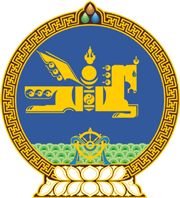 МОНГОЛ УЛСЫН ХУУЛЬ2018 оны 10 сарын 12 өдөр                                                                  Төрийн ордон, Улаанбаатар хотХЭЛЭЛЦЭЭРТ НЭГДЭН ОРОХ ТУХАЙ  	1 дүгээр зүйл.1979 оны 04 дүгээр сарын 12-ны өдөр Швейцарын Холбооны Улсын Женев хотод байгуулсан Дэлхийн худалдааны байгууллагын “Иргэний агаарын хөлгийн худалдааны хэлэлцээр”-т Монгол Улсын Засгийн газрын өргөн мэдүүлснээр нэгдэн орсугай. 		МОНГОЛ УЛСЫН 		ИХ ХУРЛЫН ДАРГА					        М.ЭНХБОЛД